Publicado en Barcelona el 23/10/2020 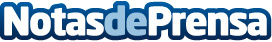 El nuevo informe de 451 Research muestra los efectos de la eficiencia y la sostenibilidad Un 57% de los encuestados perciben la sostenibilidad como un factor diferencial y mencionan las expectativas de los clientes como uno de los principales aspectos; sin embargo, solo un 43% dicen que tienen iniciativas estratégicas de sostenibilidad y mejoras de eficiencia para su infraestructura. En el informe se evalúan las deficiencias en materia de recursos y adopción de tecnología, y el riesgo de no adoptar estrategias de sostenibilidadDatos de contacto:Noelia Iglesias 935228612Nota de prensa publicada en: https://www.notasdeprensa.es/el-nuevo-informe-de-451-research-muestra-los Categorias: Nacional Ecología Otras Industrias Innovación Tecnológica http://www.notasdeprensa.es